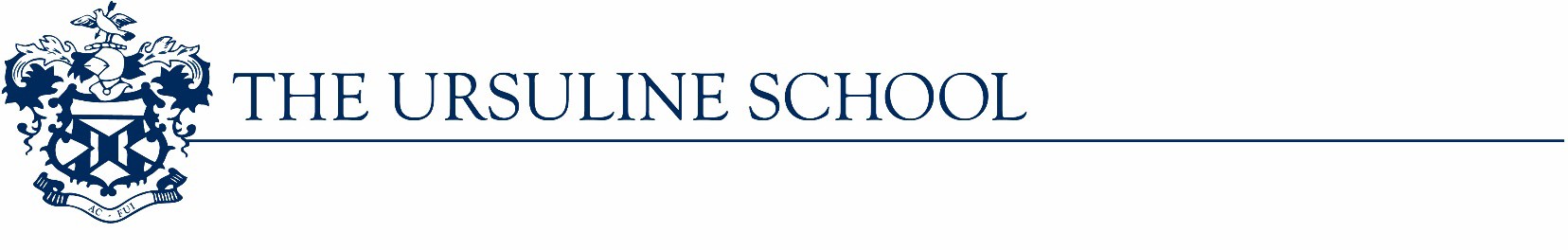 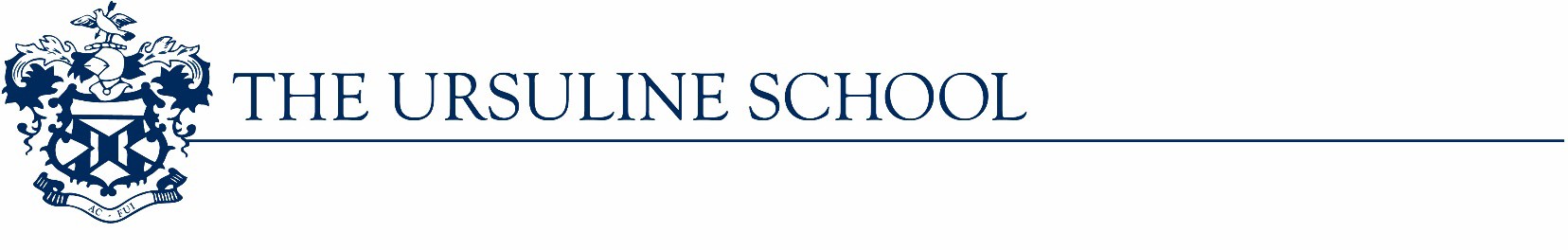             *Morning pickup at Crestwood Station	*Afternoon return to Crestwood Station          Monday, Tuesday, Thursday, and Friday				Monday through Friday			7:00 a.m., 7:20 a.m. and 7:40 a.m.				            3:05 p.m. and 5:00 p.m.Wednesday 7:40 a.m., 8:20 a.m., 8:40 a.m. and 9:00 a.m.Van service will begin the first full day of classes. Application and payment must be submitted to Mrs. Jeannie Kennedy by April 29, 2022. Space availability is on a first come first serve basis. The afternoon van leaves when it is full and returns for anyone that is waiting.					       VAN REGISTRATIONWe are interested in signing up our daughter for the Ursuline/Crestwood Station van service and understand that payment is required with this application. Payment must be made in full for the entire year. Please make check payable to The Ursuline School. Priority will be given to students who travel by mass transit and need to be transported to The Ursuline School.Student:		 	Grade:		 Address:	 			Telephone:		 Parent email: 		 Parent/Guardian Signature:  	 Please select below: 	$925.00 Round Trip	OR 	$500.00 One Way - Please indicate below either AM or PM service. 	 AM service 	 PM service     *This schedule is tentative and will be adjusted as needed to adhere to Covid-19 transportation safety       protocols. You will be notified of your daughter’s assigned van time in August.1354 North Avenue | New Rochelle, NY 10804 | 914.636.3950 | kennedyj@ursulinenewrochelle.org Educate | Inspire | Empower